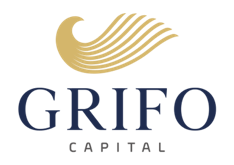 Layout de Importação de BorderôREGISTRO HEADERREGISTRO DETALHEREGISTRO TRAILLERQualquer dúvidaAnima InformáticaFone (85) 3458-1879 / Fax 3458-1359 suporte@animainfo.com.brFernando Araújo ou Ciro MacêdoÂnima Assessoria de Informática LTDA - Av. Dom Luis 500 sl.1532Fone: (085) 3458-1879  Fax: (085) 3458-1359  Email: suporte@animainfo.com.brTamanhoPosiçãoDescrição001001 a 001Tipo do Registro Fixo “0” (Numérico)002002 a 003Versão do Layout “02” (Numérico)004004 a 007Código do Cedente (Numérico)040008 a 047Fantasia do Cedente010048 a 057Data do Borderô (dd/mm/yyyy)004058 a 061Código do Borderô (Numérico)255062 a 316Observação002317 a 318Fixo 02 (Numérico)005319 a 323Código do Cedente (para factoring´s quantidade de clientes maior que 9999) (Numérico)TamanhoPosiçãoDescrição001001 a 001Tipo do Registro Fixo “1” (Numérico)001002 a 002Tipo de Título  C - Cheque, D - Duplicata003003 a 005Parâmetro de Título - (Numérico)014006 a 019CPF / CGC  Zeros a Esquerda(CPF) (Numérico)010020 a 029Data de Vencimento. dd/mm/aaaa013030 a 042Valor do Titulo 11 inteiras e 2 Decimais010043 a 052Numero do Documento003053 a 055Numero do Banco (Numérico)040056 a 095Sacado – Nome040096 a 135Sacado – Endereço020136 a 155Sacado – Bairro008156 a 163Sacado – CEP (Numérico)020164 a 183Sacado – Cidade002184 a 185Sacado – UF011186 a 196Sacado - Fone   DDDFFFFFFFF (Numérico)001197 a 197Sacado – Tipo Pessoa 1-Física, 2-Jurídica (Numérico)030198 a 227Tarja magnética do cheque040228 a 287Observação Campo LivreTamanhoPosiçãoDescrição001001 a 001Tipo do Registro Fixo “9” (Numérico)006002 a 007Quantidade de Títulos (Numérico)013008 a 020Somatória dos Títulos